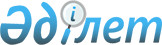 Об утверждении Правил выплаты доплат за условия труда гражданским служащим физической культуры и спорта
					
			Утративший силу
			
			
		
					Приказ Председателя Агентства Республики Казахстан по делам спорта и физической культуры от 20 декабря 2012 года № 438. Зарегистрирован в Министерстве юстиции 17 января 2013 года № 8274. Утратил силу приказом Министра культуры и спорта Республики Казахстан от 29 июня 2016 года № 190

      Сноска. Утратил силу приказом Министра культуры и спорта РК от 29.06.2016 № 190 (вводится в действие по истечении десяти календарных дней после дня его первого официального опубликования).      В соответствии с постановлением Правительства Республики Казахстан от 29 декабря 2007 года № 1400 «О системе оплаты труда гражданских служащих, работников организаций, содержащихся за счет средств государственного бюджета, работников казенных предприятий» ПРИКАЗЫВАЮ:



      1. Утвердить прилагаемые Правила выплаты доплат за условия труда гражданским служащим физической культуры и спорта.



      2. Признать утратившим силу приказ и.о. Министра туризма и спорта Республики Казахстан от 21 апреля 2010 года № 01-01-07/66 «Об утверждении Правил выплат доплат за условия труда гражданским служащим физической культуры и спорта» (зарегистрированный в Реестре государственной регистрации нормативных правовых актов Республики Казахстан за № 6245, опубликованный в газете «Казахстанская правда» от 30 июля 2010 года № 198-199 (26259-26260).



      3. Департаменту стратегического развития (Камзебаева Д.У.):



      1) в установленном порядке представить настоящий приказ на государственную регистрацию в Министерство юстиции Республики Казахстан;



      2) после государственной регистрации настоящего приказа в Министерстве юстиции Республики Казахстан обеспечить официальное опубликование в средствах массовой информации, а также обеспечить опубликование на официальном интернет-ресурсе Агентства Республики Казахстан по делам спорта и физической культуры.



      4. Контроль за исполнением настоящего приказа возложить на заместителя председателя Агентства Республики Казахстан по делам спорта и физической культуры Канагатова Е.Б.



      5. Настоящий приказ вводится в действие по истечении десяти календарных дней после дня его первого официального опубликования.      Председатель                               Т. Ермегияев

Утверждены приказом                

Председателя Агентства               

Республики Казахстан                

по делам спорта и физической культуры       

от 20 декабря 2012 года № 438           

Правила

выплаты доплат за условия труда

гражданским служащим физической культуры и спорта 

1. Общие положения

      1. Настоящие Правила разработаны в соответствии с постановлением Правительства Республики Казахстан от 29 декабря 2007 года № 1400 «О системе оплаты труда гражданских служащих, работников организаций, содержащихся за счет средств государственного бюджета, работников казенных предприятий» (далее – постановление) и определяют порядок и условия выплаты доплат за условия труда гражданским служащим физической культуры и спорта (далее – Правила).



      2. Установление общего размера доплаты гражданским служащим физической культуры и спорта осуществляется за счет и в пределах фонда оплаты труда, утвержденного уполномоченным органом в сфере физической культуры и спорта и местными исполнительными органами (далее - орган государственного управления) для гражданских служащих, организаций, содержащихся за счет средств государственного бюджета, работников казенных предприятий. 

2. Порядок выплат доплат

      3. Для начисления заработной платы установлены следующие доплаты:



      1) доплата за непосредственное обеспечение высококачественного учебно-тренировочного процесса;



      2) доплата за подготовку чемпионов и призеров спортивных соревнований;



      3) доплата за профессиональное (педагогическое) мастерство.



      4. Установление общего размера доплат работникам организаций осуществляется руководителем организации по согласованию с органом государственного управления.



      Руководители организаций представляют на согласование общие размеры доплат в орган государственного управления ежегодно, не позднее 20 декабря.



      Орган государственного управления в течение пяти рабочих дней срок со дня поступления рассматривает и согласовывает общие размеры доплат.



      5. Для каждой организации общий размер доплаты за непосредственное обеспечение высококачественного учебно-тренировочного процесса, и за подготовку чемпионов и призеров спортивных соревнований определяется путем сложения каждого вида доплаты, указанных в графе 4 подпунктов 1), 2), 3), 4), 5), 6), и 7) приложения 9 постановления по итогам календарного года на основании результатов спортсменов, зачисленных в контингент данных организаций, подтверждаемых протоколами соревнований.



      В случае если спортсмен на соревнованиях в течение года показал несколько высоких спортивных результатов, в том числе по разным спортивным дисциплинам, доплата производится по одному наивысшему показателю размера доплаты по каждой дисциплине. 

3. Выплата доплат за непосредственное обеспечение

высококачественного учебно-тренировочного процесса

      6. Общий размер полученного результата в процентах действует в течение одного календарного года, при этом результаты соревнований действуют до проведения следующих соревнований данного уровня. Если в течение текущего финансового года спортсмен улучшил свой спортивный результат, то данный результат учитывается в следующем (плановом) финансовом году.



      7. В случае если спортсмен состоял в контингенте организации не менее 6 месяцев и в течение финансового года перешел в другую организацию, доплаты действуют до проведения следующих соревнований данного уровня для работников организации, при которой спортсмен показал результаты.



      8. Выплата доплаты производится от общего размера полученного результата в следующих процентах:

      руководителю – от 80 % до 100 %;

      заместителю руководителя – от 70 % до 90 %;

      менеджеру команды, старшему тренеру, старшему методисту, методисту, инструктору – от 80 % до 100 %;

      руководителю (подразделения, отдела), психологу, воспитателю, хореографу, аккомпаниатору, врачу, массажисту, научному сотруднику, бухгалтеру – от 50 % до 80 %;

      зоотехнику, ветеринарному врачу, лаборанту, конюху, шорнику, коноводу, инженеру, технику, механику, оружейнику, заточнику, смазчику, водителю автотранспорта, сопровождающего спортивную команду – от 50 % до 70 %;

      заведующему спортивным сооружением, медсестре, лаборанту, оператору – от 30 % до 50 %.

      Сноска. Пункт 8 в редакции приказа Председателя Агентства РК по делам спорта и физической культуры от 20.12.2013 № 476 (вводится в действие по истечении десяти календарных дней после дня его первого официального опубликования). 

4. Выплата доплат за подготовку чемпионов и

призеров спортивных соревнований

      9. Выплата доплаты производится за подготовку чемпионов и призеров спортивных соревнований, зачисленных на отделение по виду спорта. При участии их в другом виде спорта доплаты не допускаются.



      10. Общий размер полученного результата в процентах действует в течение одного календарного года, при этом результаты соревнований действуют до проведения следующих соревнований данного уровня. Если в течение текущего финансового года спортсмен улучшил свой спортивный результат, то данный результат учитывается в следующем (плановом) финансовом году.



      11. Доплаты действуют до проведения следующих соревнований данного уровня для следующих тренеров:



      1) подготовивших спортсменов чемпионов и призеров спортивных соревнований согласно подпунктам 1) – 7) приложения 9 постановления;



      2) подготовивших спортсменов и передавших из одной спортивной организации в другую спортивную организацию, перешедших с подготовленным спортсменом из одной спортивной организации в другую спортивную организацию.



      12. Для тренеров спортивных организаций, получивших спортсменов, которые достигли соответствующих результатов до поступления в данные организации, доплаты не распространяются.



      13. В случае если со спортсменом работают два или более тренера, общий размер доплаты по соответствующему виду спорта в процентах по итогам года делится на количество тренеров.



      14. Надбавка по игровым командным видам спорта определяется путем умножения коэффициента на количество спортсменов в команде. При этом коэффициент равен 3.



      В случае если тренер по игровым командным видам спорта подготовил одного и более спортсменов, ему выплачивается доплата в следующих размерах:



      за одного спортсмена – 100 % от размера, установленного в графе 4 приложения 9 постановления;



      за каждого последующего спортсмена – 20 % от размера, установленного в графе 4 приложения 9 постановления. 

5. Выплата доплат

за профессиональное (педагогическое) мастерство

      15. Доплата за профессиональное (педагогическое) мастерство руководителям и заместителям устанавливается по итогам работы за год и на основании результатов рейтинга «оценки эффективности» деятельности подведомственных организаций.



      Доплата за профессиональное (педагогическое) мастерство государственным тренерам устанавливается по следующим критериям и итогам работы за год:



      увеличение числа занимающихся соответствующим видом спорта в республике;



      разработка инновационных форм и методик развития вида спорта в республике.



      Доплата за профессиональное (педагогическое) мастерство главным тренерам, старшим тренерам, тренерам устанавливается по следующим критериям и итогам работы за год:



      отсутствие проступков и правонарушений, совершенных спортсменами;



      разработка инновационных форм и методик физического воспитания спортсменов (в письменном виде).



      16. Для утверждения данной доплаты, руководитель организации готовит соответствующее представление на каждого тренера с учетом определенных выше критериев и представляет на согласование в орган государственного управления в сроки, указанные в пункте 4 настоящих правил.



      Доплата действительна в течение календарного года и пересматривается ежегодно.



      17. Выплата доплаты производится:



      руководителю и заместителю дирекции штатных национальных команд и спортивного резерва, школ высшего спортивного мастерства, центра олимпийской подготовки, специализированной школы-интерната-колледжа олимпийского резерва, республиканского колледжа спорта - до 115 % от должностного оклада;



      государственному тренеру, главному тренеру по олимпийским видам спорта - до 115 % от должностного оклада;



      государственному тренеру, главному тренеру по не олимпийским видам спорта - до 115 % от должностного оклада;



      старшему тренеру, тренеру - до 115 % от должностного оклада.
					© 2012. РГП на ПХВ «Институт законодательства и правовой информации Республики Казахстан» Министерства юстиции Республики Казахстан
				